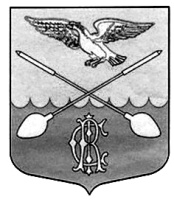  СОВЕТ ДЕПУТАТОВ ДРУЖНОГОРСКОГО ГОРОДСКОГО ПОСЕЛЕНИЯ  ГАТЧИНСКОГО МУНИЦИПАЛЬНОГО РАЙОНА ЛЕНИНГРАДСКОЙ ОБЛАСТИ(Третьего созыва)Р Е Ш Е Н И Е От 26.01.2023                                                                                                                        № 3           В соответствии с частью 7 статьи 11 Федерального закона от 27.07.2010г. № 210-ФЗ «Об организации  предоставления государственных и муниципальных услуг» и руководствуясь Уставом муниципального образования Дружногорское городское поселение Гатчинского муниципального района Ленинградской области,  и в связи уточнением реестра муниципальных услуг,  Совет депутатов Дружногорского городского поселенияР Е Ш И Л:1. Приложение к решению от  14.09.2017   № 41 изложить в новой редакции.2. Настоящее постановление подлежит официальному опубликованию и размещению на официальном сайте Дружногорского городского поселения.Глава Дружногорского городского поселения:                                           И.В. МоисееваПриложение к Решению От 26.01.2023 № 3Реестр муниципальных услуг, оказываемых администрацией Дружногорского городского поселения* - при технической реализации услуги на портале государственных и муниципальных услуг Ленинградской области** - при наличии вступившего в силу соглашения о взаимодействииО внесении изменений в реестр муниципальных услуг, утвержденный Решением Совета депутатов Дружногорского городского поселения № 41 от 14.09.2017 года.№ п/пНаименование услугиПотребитель услугиУслуга предоставляется платно/бесплатно Предоставление услуги в электронном виде (оказывается/не оказывается)Получение услуги в  ГБУ ЛО «МФЦ» (да/нет)1245671Согласование проведения ярмарки на публичной ярмарочной площадке на территории муниципального образования «Дружногорское городское поселение» Гатчинского района Ленинградской области- физические лица;
- юридические лица;- индивидуальные     предпринимателибесплатнооказывается*да**2Предоставление сведений об объектах учета, содержащихся в реестре муниципального имущества- физические лица;
- юридические лица- - индивидуальные     предпринимателибесплатнооказывается*да**3Выдача разрешений на захоронение и подзахоронение на гражданских кладбищах муниципального образованияфизические лицабесплатноне оказываетсянет4Оформление согласия (отказа) на обмен жилыми помещениями, предоставленными по договорам социального найма в МО Дружногорское городское поселениефизические лицабесплатнооказываетсяда**5«Предоставление объектов муниципального нежилого фонда во временное владение и (или) пользование».- физические лица;
- юридические лица;- индивидуальные     предпринимателибесплатно оказываетсяда**6Выдача справок об отказе от преимущественного права покупки доли в праве общей долевой собственности на жилые помещения- физические лица;
- юридические лица;- индивидуальные     предпринимателибесплатнооказываетсяда**7Принятие граждан на учет в качестве нуждающихся в жилых помещениях, предоставляемых по договорам социального найма- физические лица;
бесплатнооказывается*да**8Включение в реестр мест (площадок) накопления твёрдых коммунальных отходов- физические лица;
- юридические лица;- индивидуальные     предпринимателибесплатноне оказываетсянет9Согласование создания места (площадки) накопления твёрдых коммунальных отходов- физические лица;
- юридические лица;- индивидуальные     предпринимателибесплатнооказывается*да**10Прием заявлений от граждан (семей) о признании их нуждающимися в улучшении жилищных условий в рамках реализации жилищных программ- физические лица;
бесплатнооказывается*да**11Выдача градостроительного плана земельного участка- физические лица;
- юридические лица;- индивидуальные     предпринимателибесплатнооказывается*да**12Присвоение адреса объекту адресации, изменение и аннулирование такого адреса- физические лица;
- юридические лица;- индивидуальные     предприниматели бесплатнооказывается*да**13Предоставление права на  размещение нестационарного торгового объекта на территории муниципального образования Дружногорское городское поселение Гатчинского муниципального района Ленинградской области- физические лица;
- юридические лица;- индивидуальные     предпринимателибесплатнооказывается*да**14Начисление, перерасчет и выплата пенсий за выслугу лет гражданам, замещавшим должности муниципальной службы- физические лица;
бесплатнооказывается*да**15Принятие документов, а также выдача решений о переводе или об отказе в переводе жилого помещения в нежилое или нежилого помещения в жилое помещение- физические лица;
- юридические лица;- индивидуальные     предприниматели бесплатнооказывается*да**16Прием заявлений и выдача документов о согласовании переустройства и (или) перепланировки жилого помещения- физические лица;
- юридические лица;- индивидуальные     предприниматели бесплатнооказывается*да**17Выдача разрешения на снос или пересадку зеленых насаждений- физические лица;
- юридические лица;- индивидуальные     предприниматели
бесплатнооказывается*да** 18Выдача разрешений на строительство- физические лица;
- юридические лицабесплатнооказывается*да**19Выдача разрешений на ввод объектов в эксплуатацию- физические лица;- юридические лицабесплатнооказывается*да**20Выдача выписки из похозяйственной книги- физические лица;- юридические лицабесплатнооказывается*да**21Заключение, изменение, выдача дубликата договора социального найма жилого помещения муниципального жилищного фонда- физические лица;бесплатнооказывается*да**22Прием в эксплуатацию после перевода жилого помещения в нежилое помещение или нежилого помещения в жилое помещение- физические лица;
- юридические лица;- индивидуальные     предприниматели бесплатнооказывается*да**23Прием в эксплуатацию после переустройства и (или) перепланировки жилого помещения- физические лица;
- юридические лица;- индивидуальные     предприниматели бесплатнооказывается*да**24Осуществление муниципального контроля за сохранностью дорог на территории Дружногорского ГП- физические лица;
- юридические лица;-индивидуальные     предпринимателибесплатнооказывается*да**25Предоставление земельного участка, находящегося в муниципальной собственности (государственная собственность на который не разграничена), без проведения торгов- физические лица;
- юридические лица;- индивидуальные     предприниматели бесплатнооказывается*да**26Решение вопроса о приватизации жилого помещения муниципального жилищного фонда- физические лица;
бесплатнооказывается*да**27Оформление согласия на передачу в поднаем жилого помещения, предоставленного по договору социального найма- физические лица;
- юридические лица;- индивидуальные     предприниматели бесплатнооказывается*да**28Предоставление разрешения на осуществление земляных работ- физические лица;
- юридические лица;- индивидуальные     предпринимателибесплатнооказывается*да**29Установление сервитута в отношении земельного участка, находящегося в муниципальной собственности (государственная собственность на который не разграничена)- физические лица;
- юридические лица;- индивидуальные     предпринимателибесплатнооказывается*да**30Приватизация имущества, находящегося в муниципальной собственности» в соответствии с федеральным законом от 22 июля 2008 года № 159-фз «Об особенностях отчуждения недвижимого имущества, находящегося в государственной собственности субъектов Российской Федерации или в муниципальной собственности и арендуемого субъектами малого и среднего предпринимательства, и о внесении изменений в отдельные законодательные акты Российской Федерации- физические лица;
- юридические лица;- индивидуальные     предприниматели бесплатнооказывается*да**31Организация предоставления  во владение и (или) в пользование объектов имущества, включенных в перечень муниципального имущества, предназначенного для предоставления во владение и (или пользование) субъектам малого и среднего предпринимательства и организациям, образующим инфраструктуру поддержки субъектов малого и среднего предпринимательства- физические лица;
- юридические лица;- индивидуальные     предпринимателибесплатнооказывается*да**32Предоставление сведений об объектах имущества, включенных в перечень муниципального имущества, предназначенного для предоставления во владение и (или) в пользование субъектам малого и среднего предпринимательства и организациям, образующим инфраструктуру поддержки субъектов малого и среднего предпринимательства- физические лица;
- юридические лица;- индивидуальные     предприниматели бесплатнооказывается*да**33Предоставление земельных участков, находящихся в муниципальной собственности (государственная собственность на которые не разграничена), на торгах- физические лица;
- юридические лица;- индивидуальные     предпринимателибесплатнооказывается*да**34Предоставление земельных участков, находящихся в муниципальной собственности, земель или земельных участков, расположенных на территории МО «Дружногорское городское поселение», государственная собственность на которые не разграничена, гражданам для индивидуального жилищного строительства, ведения личного подсобного хозяйства в границах населенного пункта, садоводства, дачного хозяйства, гражданам и крестьянским (фермерским) хозяйствам для осуществления крестьянским (фермерским) хозяйством его деятельности- физические лица;
- юридические лица;- индивидуальные     предприниматели бесплатнооказывается*да**35Предварительное согласование предоставления земельного участка, находящегося в муниципальной собственности (государственная собственность на который не разграничена)- физические лица;
- юридические лица;- индивидуальные     предприниматели бесплатнооказывается*да**36Выдача разрешения на использование земель или земельного участка, находящихся в муниципальной собственности (государственная собственность на которые не разграничена), без предоставления земельного участка и установления сервитута  публичного сервитута- физические лица;
- юридические лица;- индивидуальные     предприниматели бесплатнооказывается*да**37Выдача, переоформление разрешений на право организации розничных рынков и продление срока действия разрешений на право организации розничных рынков- физические лица;
- юридические лица;- индивидуальные     предпринимателибесплатнооказывается*да**38Выдача специального разрешения на движение по автомобильным дорогам местного значения тяжеловесного транспортного средства, масса которого с грузом или без груза и(или) нагрузка на ось которого более чем на два процента превышают допустимую массу транспортного средства и(или) допустимую нагрузку на ось, и(или) крупногабаритного транспортного средства в случаях, предусмотренных Федеральным законом от 8 ноября 2007 года № 257-ФЗ «Об автомобильных дорогах и о дорожной деятельности и о внесении изменений в отдельные законодательные акты Российской Федерации- физические лица;
- юридические лица;- индивидуальные     предпринимателибесплатнооказывается*да**39Установление публичного сервитута в отношении земельных участков и (или) земель, расположенных на территории Дружногорского городского поселения (государственная собственность на которые не разграничена), для их использования в целях, предусмотренных статьей 39.37 Земельного кодекса Российской Федерации- физические лица;
- юридические лица;- индивидуальные     предпринимателибесплатнооказывается*да**40Установление публичного сервитута в отношении земельных участков и (или) земель, находящихся в муниципальной собственности (государственная собственность на которые не разграничена), для их использования в целях, предусмотренных подпунктами 1-7 пункта 4 статьи 23 Земельного кодекса Российской Федерации- физические лица;
- юридические лица;- индивидуальные     предпринимателибесплатнооказывается*да**41Предоставление информации о форме собственности на недвижимое и движимое имущество, земельные участки, находящиеся в собственности муниципального образования, включая предоставление информации об объектах недвижимого имущества, находящихся в муниципальной собственности и предназначенных для сдачи в аренду- физические лица;
- юридические лица;- индивидуальные     предпринимателибесплатнооказывается*да**42Установление соответствия разрешенного использования земельного участка классификатору видов разрешенного использования земельных участков на территории Дружногорского городского поселения- физические лица;
- юридические лица;- индивидуальные     предпринимателибесплатнооказывается*да**43Утверждение и выдача схемы расположения земельного участка или земельных участков на кадастровом плане территории муниципального образования Дружногорское городское поселение- физические лица;
- юридические лица;- индивидуальные     предпринимателибесплатнооказывается*да**44Направление уведомления о соответствии указанных в уведомлении о планируемом строительстве или реконструкции объекта индивидуального жилищного строительства или садового дома установленным параметрам и допустимости размещения объекта индивидуального жилищного строительства или садового дома на земельном участке- физические лица;
- юридические лица;- индивидуальные     предпринимателибесплатнооказывается*да**45Направление уведомления о соответствии построенных или реконструированных объектов индивидуального жилищного строительства или садового дома требованиям законодательства Российской Федерации о градостроительной деятельности- физические лица;
- юридические лица;- индивидуальные     предпринимателибесплатнооказывается*да**46Выдача разрешений на выполнение авиационных работ, парашютных прыжков, демонстрационных полетов воздушных судов, полетов беспилотных воздушных судов (за исключением полетов беспилотных воздушных судов с максимальной взлетной массой менее 0,25 кг), подъема привязных аэростатов над населенными пунктами, а также посадки (взлета) на расположенные в границах населенных пунктов площадки, сведения о которых не опубликованы в документах аэронавигационной информации- физические лица;
- юридические лица;- индивидуальные     предпринимателибесплатнооказывается*да**47Выдача разрешений на проведение работ по сохранению объектов культурного наследия муниципального значения- физические лица;
- юридические лица;- индивидуальные     предпринимателибесплатнооказывается*да**48Выдача акта освидетельствования проведения основных работ по строительству (реконструкции) объекта индивидуального жилищного строительства с привлечением средств материнского (семейного) капитала на территории муниципального образования «Дружногорское городское поселение»- физические лица;
бесплатнооказывается*да**49Перераспределение земель и (или) земельных участков, находящихся в муниципальной собственности (государственная собственность на которые не разграничена) и земельных участков, находящихся в частной собственности- физические лица;
- юридические лица;- индивидуальные     предпринимателибесплатнооказывается*да**50Рассмотрение уведомлений о планируемом сносе объекта капитального строительства- физические лица;
- юридические лица;- индивидуальные     предпринимателибесплатно оказывается*нет51Рассмотрение уведомлений о завершении сноса объекта капитального строительства- физические лица;
- юридические лица;- индивидуальные     предпринимателибесплатнооказывается*да**52Выдача разрешения на использование земель или земельных участков, находящихся в муниципальной собственности (государственная собственность на которые не разграничена), для возведения гражданами гаражей, являющихся некапитальными сооружениями, либо для стоянки технических средств или других средств передвижения инвалидов вблизи их места жительства- физические лица;
- юридические лица;- индивидуальные     предпринимателибесплатнооказывается*да**53Предварительное согласование предоставления гражданину в собственность бесплатно земельного участка, находящегося в муниципальной собственности (государственная собственность на который не разграничена), на котором расположен гараж, возведенный до дня введения в действие Градостроительного кодекса Российской Федерации- физические лица;
- юридические лица;- индивидуальные     предприниматели
бесплатнооказывается*да**54Предоставление гражданину в собственность бесплатно земельного участка, находящегося в муниципальной собственности (государственная собственность на который не разграничена), на котором расположен гараж, возведенный до дня введения в действие Градостроительного кодекса Российской Федерации- физические лица;
- юридические лица;- индивидуальные     предпринимателибесплатнооказывается*да**55Признание помещения жилым помещением, жилого помещения непригодным для проживания, многоквартирного дома аварийным и подлежащим сносу или реконструкции- физические лица;
- юридические лица;- индивидуальные     предпринимателибесплатнооказывается*да**56Признание садового дома жилым домом и жилого дома садовым домом- физические лица;
- юридические лица;- индивидуальные     предпринимателибесплатнооказывается*да**57Предоставление разрешения на отклонение от предельных параметров разрешенного строительства, реконструкции объектов капитального строительства- физические лица;
- юридические лица;- индивидуальные     предпринимателибесплатнооказывается*да**58Дача согласия (отказа) на вселение граждан в качестве членов семьи нанимателя в жилые помещения, предоставленные по договорам социального найма жилого помещения муниципального жилищного фонда- физические лица;
бесплатнооказывается*да**59Предоставление садового или огородного земельного участка, находящегося в муниципальной собственности (государственная собственность на который не разграничена*), гражданам членам садоводческих и огороднических некоммерческих организаций без проведения торгов в собственность бесплатно, в общую долевую собственность бесплатно либо в аренду- физические лица;
- юридические лица;- индивидуальные     предпринимателибесплатнооказывается*да**60Предоставление земельного участка, находящегося в муниципальной собственности (государственная собственность на который не разграничена), в собственность бесплатно- физические лица;
- юридические лица;- индивидуальные     предпринимателибесплатнооказывается*да**61Предоставление разрешения на условно разрешенный вид использования земельного участка или объекта капитального строительства- физические лица;
- юридические лица;- индивидуальные     предпринимателибесплатнооказывается*да**62Предварительное согласование предоставления гражданину в собственность бесплатно земельного участка, находящегося в муниципальной собственности (государственная собственность на который не разграничена), на котором расположен жилой дом, возведенный до 14 мая 1998 года- физические лица;
- юридические лица;- индивидуальные     предпринимателибесплатнооказывается*да**63Предоставление гражданину в собственность бесплатно либо в аренду земельного участка, находящегося в муниципальной собственности (государственная собственность на который не разграничена), на котором расположен жилой дом, возведенный до 14 мая 1998 года- физические лица;
- юридические лица;- индивидуальные     предпринимателибесплатнооказывается*да**